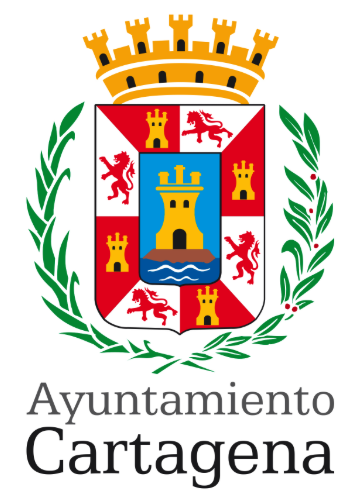 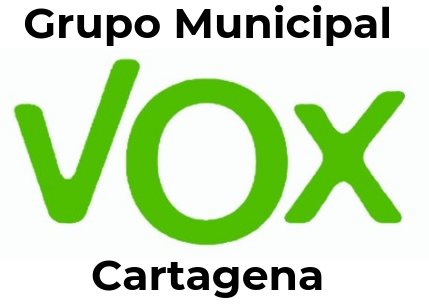 PREGUNTA QUE PRESENTA GONZALO ABAD MUÑOZ, CONCEJAL DEL GRUPO MUNICIPAL VOX CARTAGENA, SOBRE "ANULACIÓN DE LA ORDENANZA DE LA TARIFA DEL AGUA” MOTIVACIÓN DE LA PREGUNTAEl pasado día 10 de marzo se conocía la sentencia del recurso contencioso - administrativo sobre vulneración de los derechos fundamentales en la tramitación de la ordenanza de la tarifa del agua que interpusimos tres concejales de este Pleno, y que daba la razón a los recurrentes y el Gobierno local anunciaba que recurrirá la sentencia.PREGUNTA:¿Se va a seguir aplicando la ordenanza de la tarifa del agua cuya aprobación está anulada en tanto se recurre y se dicta sentencia firme sobre la misma?Cartagena, 21 de marzo  de 2023Fdo: Gonzalo Abad MuñozA LA ALCALDÍA – PRESIDENCIA DEL EXCMO. AYUNTAMIENTO DE CARTAGENA